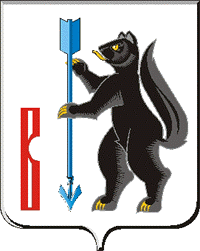 АДМИНИСТРАЦИЯГОРОДСКОГО ОКРУГА ВЕРХОТУРСКИЙП О С Т А Н О В Л Е Н И Еот 12.02.2018г. № 72г. Верхотурье  О внесении изменений в Устав Муниципального автономного общеобразовательного учреждения «Пролетарская средняя общеобразовательная школа», утвержденный постановлением Администрации городского округа Верхотурский от 22.01.2016№ 23 «Об утверждении Устава Муниципального автономного общеобразовательного учреждения «Пролетарская средняя общеобразовательная школа»В соответствии с Федеральным законом от 06 октября 2003 года № 131-ФЗ «Об общих принципах организации местного самоуправления в Российской Федерации», Федеральным законом от 29 декабря 2012 года № 273-ФЗ «Об образовании», руководствуясь Уставом городского округа Верхотурский,ПОСТАНОВЛЯЮ:1.Внести в Устав Муниципального автономного общеобразовательного учреждения «Пролетарская средняя общеобразовательная школа», утвержденный постановлением Администрации городского округа Верхотурский от 22.01.2016 № 23 «Об утверждении Устава Муниципального автономного общеобразовательного учреждения «Пролетарская средняя общеобразовательная школа», следующие изменения:в главе I пункт 1.6. исключить.2.Опубликовать настоящее постановление в информационном бюллетене «Верхотурская неделя» и разместить на официальном сайте городского округа Верхотурский.3.Контроль исполнения настоящего постановления возложить на заместителя главы Администрации городского округа Верхотурский по социальным вопросам Бердникову Н.Ю.Главагородского округа Верхотурский                                                        А.Г. Лиханов